Incomplete Dominance & Monogenetic TraitsMore VocabularyHomozygous: Heterozygous: Incomplete Dominance	When members of a pure line of ________ carnations are crossed with pure ____ carnations the resulting hybrid offspring are _______.	In this case, neither the _______ nor _______________ alleles are completely ___________________, so the heterozygous children will have a phenotype that is in between the two homozygous parents.	The heterozygous carnations are a bright pink, rather than a faded pink, which implies the red allele is slightly more ___________________ than the white allele.	Red allele: 	White allele: 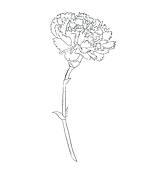 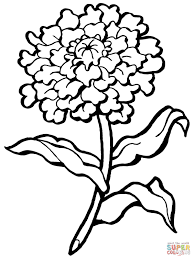 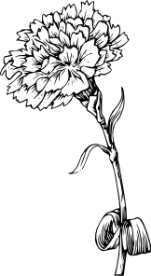 Monogenetic TraitsMonogenetic Traits: Examples of monogenetic traits in humans:Free or Attached earlobesPresence or absence of Widow’s peakTongue rolling ability or inabilityPresence or absence of eye pigmentPresence of absence of Hitchhiker’s thumbMonohybrid cross: Dihybrid cross: For example we could look at the making between Jim and Pam. Jim has a widow’s peak and is able to roll his tongue (WWRr). Pam has a widow’s peak, but cannot roll her tongue (Wwrr)To predict the possible offspring of a dihybrid cross we need a _________ Punnet square.